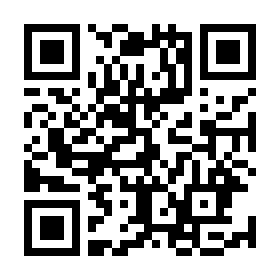 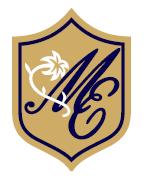 本日、すべての児童に、修了証書を授与しました。
私立学校として、英語授業や図書館・タブレット活用、体験活動の充実等、通常の小学校の課程にプラスした内容の本校各学年の課程を修了したという証です。４月５日に新学年を迎えるに当たり、課題としてほしいことやさらに伸ばしてほしいことは、通知表の担任の所見欄などをお子様とともに確認されて、２週間の春休みを計画し、過ごしてほしいと思います。日本の春休みは短いので、バケイションというよりも、片付けや補充、新学期の準備に充てていただきたいと思います。　また、現在１、３、５年生の複数学年をまたぐ教科書（生活科や図工など）については、次年度も使いますので、上・下巻ともに捨てないようお願いします。　この１年間、様々な学習活動や行事を、コロナ禍前のかたちに戻し、保護者の皆様にもその都度ご理解とご協力をいただきましたことに、深く感謝いたします。裏面は学校評価の結果概要です。これらを参考に、学校目標達成に必要な改善を加えて参ります。次年度もよろしくお願いします。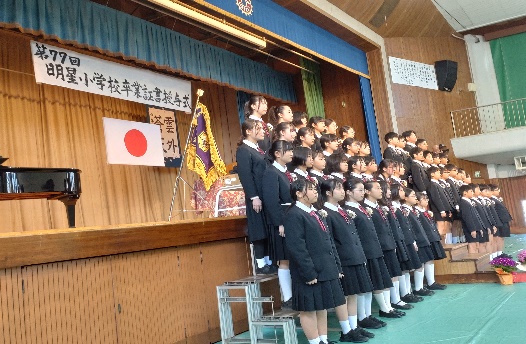 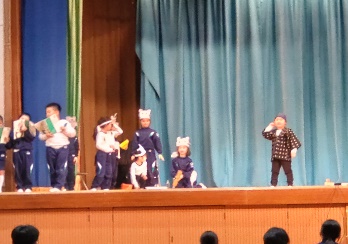 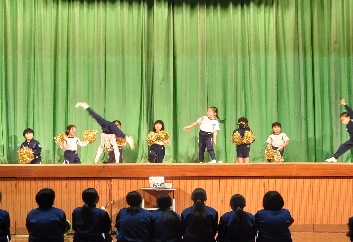 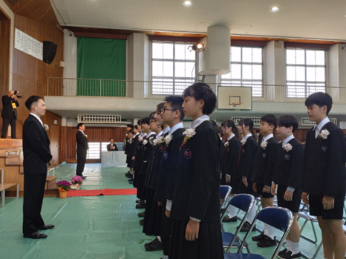 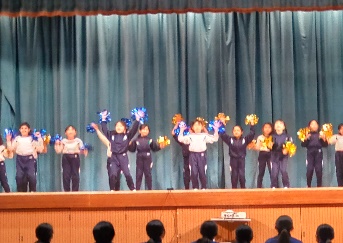 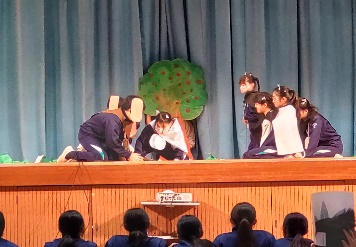 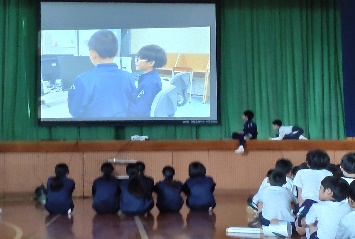 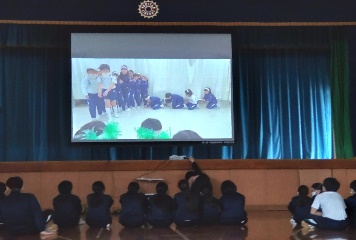 